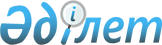 Об организации и финансировании общественных работ на 2013 год
					
			Утративший силу
			
			
		
					Постановление акимата Шалкарского района Актюбинской области от 11 марта 2013 года № 52. Зарегистрировано Департаментом юстиции Актюбинской области 4 апреля 2013 года № 3552. Утратило силу постановлением Шалкарского районного акимата Актюбинской области от 28 декабря 2013 года № 308      Сноска. Утратило силу постановлением Шалкарского районного акимата Актюбинской области от 28.12.2013 № 308.

      В соответствии со статьей 31 Закона Республики Казахстан от 23 января 2001 года «О местном государственном управлении и самоуправлении в Республике Казахстан», подпунктом 5 статьи 7 и  статьей 20 Закона Республики Казахстан от 23 января 2001 года «О занятости населения» и «Правилами организации и финансирования общественных работ» утвержденным Постановлением Правительства Республики Казахстан от 19 июня 2001 года № 836 «О мерах по реализации Закона Республики Казахстан от 23 января 2001 года «О занятости населения» акимат Шалкарского района ПОСТАНОВЛЯЕТ:



      1. Утвердить перечень организации, виды, обьемы и конкретные условия общественных работ, размеры оплаты труда участников и источники их финансирования, спрос и предложение на общественные работы согласно приложению.



      2. Государственному учреждению «Шалкарский районный отдел занятости и социальных программ» /Е. Шотанов/ обеспечить направление безработных на общественные работы.



      3. Контроль за исполнением настоящего постановления возложить на заместителя акима района Карашолакову Д.



      4. Настоящее постановление вводится в действие по истечении десяти календарных дней со дня его первого официального опубликования.      Временно исполняющий

      обязанности акима района                    С. Копенов.

ПРИЛОЖЕНИЕ

к постановлению акимата района

от 11 марта 2013 года № 52 Перечень организаций, виды, объемы и конкретные условия

общественных работ, размеры оплаты труда участников и

источники их финансирования, спрос и предложение на

общественные работы.
					© 2012. РГП на ПХВ «Институт законодательства и правовой информации Республики Казахстан» Министерства юстиции Республики Казахстан
				№Наименование

предприятийВиды

обществен

ных работ

(проекты)Размеры

оплаты

труда

участни

ков и

источни

ки их

финан

сирова

ния2013 год2013 год2013 годОбъемы и

конкрет

ные

условия

обществен

ных

работ.№Наименование

предприятийВиды

обществен

ных работ

(проекты)Размеры

оплаты

труда

участни

ков и

источни

ки их

финан

сирова

нияСп

росПредложе

ниеПредпо

логае

мые

средтва

(тыс.

тенге)Объемы и

конкрет

ные

условия

обществен

ных

работ.1.ГУ "Аппарат

акима

Шалкар

ского

района".«Содействие

в проведе

нии меро

приятий».18660

местный

бюджет.44447Неполный

рабочий

день и

гибкий

график2.ГУ "Аппарат

акима города

Шалкар".«Эколог»,

Благоустрой

ство,

«Перепись».18660

местный

бюджет.80808398Неполный

рабочий

день и

гибкий

график3.ГУ "Аппарат

акима

Айшуакского

сельского

округа".Благоустрой

ство,

«Сельскохо

зяйственные

работы».18660

местный

бюджет.22224Неполный

рабочий

день и

гибкий

график4.ГУ "Аппарат

акима

Актогайского

сельского

округа".Благоустрой

ство,

«Сельскохо

зяйственные

работы».18660

местный

бюджет22224Неполный

рабочий

день и

гибкий

график5.ГУ "Аппарат

акима

Биршогырско

го сельского

округа".Благоустрой

ство,

«Сельскохо

зяйственные

работы».18660

местный

бюджет22224Неполный

рабочий

день и

гибкий

график6.ГУ "Аппарат

акима

Бозойского

сельского

округа".Благоустрой

ство,

«Сельскохо

зяйственные

работы».18660

местный

бюджет22224Неполный

рабочий

день и

гибкий

график7.ГУ "Аппарат

акима Е.

Котибарулы

сельского

округа".Благоустрой

ство,

«Сельскохо

зяйственные

работы».18660

местный

бюджет22224Неполный

рабочий

день и

гибкий

график8.ГУ "Аппарат

акима

Жанаконысско

го

сельского

округа".Благоустрой

ство,

«Сельскохо

зяйственные

работы».18660

местный

бюджет22224Неполный

рабочий

день и

гибкий

график9.ГУ "Аппарат

акима

Кауылжырско

го сельского

округа".Благоустрой

ство,

«Сельскохо

зяйственные

работы».18660

местный

бюджет22224Неполный

рабочий

день и

гибкий

график10.ГУ "Аппарат

акима

Кишикумского

сельского

округа".«Работы в

отопитель

ный сезон,

обеспечение

работы

водопрово

дов в

зимние

периоды».18660

местный

бюджет22224Неполный

рабочий

день и

гибкий

график11.ГУ "Аппарат

акима

Монкебийско

го

сельского

округа".Благоустрой

ство,

«Сельскохо

зяйственные

работы».18660

местный

бюджет11112Неполный

рабочий

день и

гибкий

график12.ГУ "Аппарат

акима

Тогузского

сельского

округа".«Работы в

отопитель

ный сезон,

обеспечение

работы

водопрово

дов в

зимние

периоды».18660

местный

бюджет11112Неполный

рабочий

день и

гибкий

график13.ГУ "Аппарат

акима

Шалкарского

сельского

округа".Благоустрой

ство,

«Сельскохо

зяйственные

работы».18660

местный

бюджет11112Неполный

рабочий

день и

гибкий

график14.ГУ "Аппарат

акима

Шетиргизско

го

сельского

округа".«Работы в

отопитель

ный сезон,

обеспечение

работы

водопрово

дов в

зимние

периоды».18660

местный

бюджет11111Неполный

рабочий

день и

гибкий

график15.ГУ «Шалкарский

районный

отдел

занятости и

социальных

программ».«Перепись»18660

местный

бюджет66672Неполный

рабочий

день и

гибкий

график16.ГУ

«Шалкарский

районный

отдел

культуры и

развития

языков».«Память»18660

местный

бюджет44447Неполный

рабочий

день и

гибкий

график17.ГУ

«Шалкарский

районный

отдел сель

ского хозяй

ства и ветери

нарии».«Перепись»18660

местный

бюджет33336Неполный

рабочий

день и

гибкий

график18.ГУ

«Шалкарский

районный

отдел

образования,

физической

культуры и

спорта».«Перепись»18660

местный

бюджет33336Неполный

рабочий

день и

гибкий

график19.ГУ «Районное

управление

статистики».«Перепись»18660

местный

бюджет33336Неполный

рабочий

день и

гибкий

график20.ГУ

«Шалкарский

районный

отдел

внутренних

дел».«Сарбазы»18660

местный

бюджет15151679Неполный

рабочий

день и

гибкий

график21.ГУ

«Шалкарский

районный

отдел

внутренней

политики».«Перепись»18660

местный

бюджет22223Неполный

рабочий

день и

гибкий

график22.ГУ

«Шалкарский

районный

отдел по

обороне».«Перепись»18660

местный

бюджет10101120Неполный

рабочий

день и

гибий

график23.ГУ

«Шалкарское

районное

налоговое

управление».«Перепись»18660

местный

бюджет55560Неполный

рабочий

день и

гибкий

график24.ГУ

«Шалкарский

районный

отдел

земельных

отношений».«Перепись»18660

местный

бюджет22223Неполный

рабочий

день и

гибкий

график25.ГУ «Районное

управление

санитарно

эпидемиологи

ческого

надзора».Благоустрой

ство.18660

местный

бюджет10101120Неполный

рабочий

день и

гибкий

график26.ГУ «Отдел

санитарно

эпидемиоло

гического

надзора на

ст. Шалкар».Благоустрой

ство.18660

местный

бюджет10101120Неполный

рабочий

день и

гибкий

график27.Шалкарский

линейный

отдел

внутренних

дел на

ст. Шалкар.«Сарбазы»18660

местный

бюджет22223Неполный

рабочий

день и

гибкий

график28.Шалкарский

районный

совет

ветеранов.«Перепись»18660

местный

бюджет22223Неполный

рабочий

день и

гибкий

график29.«Шалкарский

районный

отдел

судебных

исполнителей

департамента

по

исполнению

судебных

актов»

Актюбинской

области.«Перепись»18660

местный

бюджет33336Неполный

рабочий

день и

гибкий

график30.«Шалкарское

районное

отделение по

выплате

пенсий».«Перепись»18660

местный

бюджет22224Неполный

рабочий

день и

гибкий

график31.ГУ

«Шалкарское

районное

Управление

юстиции».«Перепись»18660

местный

бюджет22223Неполный

рабочий

день и

гибкий

график32.Шалкарский

районный

филиал НДП

«Нур Отан».«Перепись»18660

местный

бюджет22223Неполный

рабочий

день и

гибкий

графикВсего:Всего:Всего:Всего:19019020708,0